NIZINSKI ZAVIČAJNizinski zavičaj je na zemljovidu prikazan zelenom bojom.U njemu prevladavaju nizine i riječne doline.Na njima se nalaze plodne oranice i polja, livade, pašnjaci, voćnjaci, šume, močvarna područja.Nizinskim zavičajem protječu velike rijeke.Na poljima ljudi uzgajaju kukuruz, pšenicu, suncokret, šećernu repu, krumpir.U ravnici se nalaze brojna sela i gradovi.Sela su uglavnom velika i smještena uz prometnice.Kuće su najčešće jedna za drugom uz cestu.Naselja su međusobno dobro povezana prometnicama.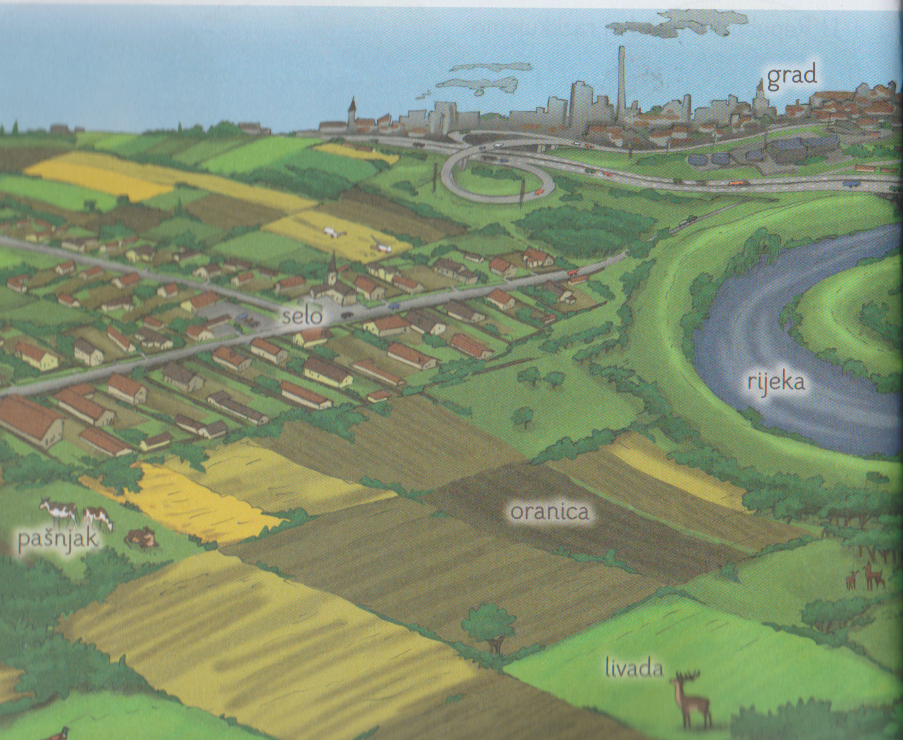 